Nome do Candidato: _____________________________________________________________________Vínculo: ________________________________________________________________________________Categoria Profissional: ____________________________________________________________________Escalão: _________                            Tempo de Serviço até 31 de Agosto de 2022: _____________ dias 		1 - Análise do Curriculum VitaeObs.: __________________________________________________________________________________________Obs.: __________________________________________________________________________________________Obs.: __________________________________________________________________________________________Deve ainda considerar-se:Total de Pontuação = (A x 1 + B x 2 + C x 1 + D x 2) : 6 Outros aspetos, referidos no CV, considerados relevantes:_______________________________________________________________________________________ (…)Pontos Fortes:_______________________________________________________________________________________ (…)Pontos Fracos:_______________________________________________________________________________________ (…)Oportunidades:_______________________________________________________________________________________ (…)Apreciação Geral:_______________________________________________________________________________________ (…)2 - Análise do Projeto de Intervenção no AgrupamentoNeste ponto dever-se-á considerar além do grau de conhecimento do contexto educativo do Agrupamento, as intenções de trabalho para o Agrupamento em função da realidade da instituição e do seu Projeto Educativo.                                                                                                                                                       Total de Pontuação = (A x 1 + B x 2) ; 3Outros aspetos, referidos no Projeto de Intervenção, considerados relevantes, designadamente os que se relacionam com o relacionamento com os diferentes intervenientes da comunidade educativa (famílias, associações de pais, autarquias, instituições/entidades):_______________________________________________________________________________________ (…)Pontos Fortes:_______________________________________________________________________________________ (…)Pontos Fracos:_______________________________________________________________________________________ (…)Oportunidades:_______________________________________________________________________________________ (…)Apreciação Geral:_______________________________________________________________________________________ (…)3 - Entrevista IndividualOutros aspetos, referidos na Entrevista, considerados relevantes:_______________________________________________________________________________________ (…)Pontos Fortes:_______________________________________________________________________________________ (…)Pontos Fracos:_______________________________________________________________________________________ (…)Oportunidades:_______________________________________________________________________________________ (…)Apreciação Geral:_______________________________________________________________________________________ (…)4 - Resultado Global* RAZOÁVEL - BOM – MUITO BOMNa avaliação global, utiliza-se a % de : 	40% - Análise do Curriculum Vitae                                                                40% - Análise do Projeto de Intervenção no Agrupamento                                                                 20% - Entrevista IndividualConclusão    Referenciando, nomeadamente, os Pontos Fortes, os Pontos Fracos, e os Constrangimentos da Candidatura, bem como as Oportunidades, isto é, a apresentação de uma estratégia conjunta global em torno de grandes prioridades e objetivos avaliáveis, uma estratégia sólida, estruturada e integrada relativos aos desafios e dificuldades centrais do Agrupamento de modo a dar-lhes a(s) resposta(s) necessária(s) e adequada(s):_______________________________________________________________________________________ (…)Agrupamento de Escolas Padre Vítor Melícias, _____ de ___________________ de 2022A Comissão Permanente do Conselho Geral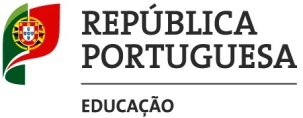 AGRUPAMENTO DE ESCOLAS PADRE VÍTOR MELÍCIAS2019/2020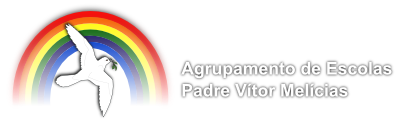 Especialização EfetuadaPontuaçãoTotal da Pontuação(produto da pontuação pelo número de cursos realizados)Doutoramento ou Mestrado3Especialização, Pós-graduação, DESE ou CESE2Curso de Formação 1TOTAL (A)TOTAL (A)EXPERIÊNCIA(Cargos no órgão de gestão e administração)EXPERIÊNCIA(Cargos no órgão de gestão e administração)EXPERIÊNCIA(Cargos no órgão de gestão e administração)EXPERIÊNCIA(Cargos no órgão de gestão e administração)Experiência1Até 3 anos de mandato inclusive2De 3 a 6 anos de mandato3Com mais de 6 anos de mandatoDiretor, Presidente do Conselho Executivo, Comissão Provisória ou Instaladora de Agrupamento VerticalDiretor, Presidente de Conselho Executivo, Comissão Provisória ou Instaladora Agrupamento HorizontalDiretor, Presidente de Conselho Executivo, Comissão Provisória ou Instaladora ou de Conselho Diretivo de EB 2, 3 ou Escola SecundáriaSubdiretor, Vice-Presidente Diretor de estabelecimento do ensino particular e cooperativoDiretor Pedagógico de estabelecimento do ensino particular e cooperativoDiretor de estabelecimento do ensino particular e cooperativo – só ensino secundário Diretor de Centro de FormaçãoTOTAL (B)TOTAL (B)TOTAL (B)EXPERIÊNCIA(Outros cargos relacionados com o órgão de gestão e administração) gestão intermédiaEXPERIÊNCIA(Outros cargos relacionados com o órgão de gestão e administração) gestão intermédiaEXPERIÊNCIA(Outros cargos relacionados com o órgão de gestão e administração) gestão intermédiaEXPERIÊNCIA(Outros cargos relacionados com o órgão de gestão e administração) gestão intermédiaExperiência1Até 3 anos de mandato inclusive2De 3 a 6 anos de mandato3Com mais de 6 anos de mandatoPresidente de Conselho Pedagógico (se não coincidir com o presidente do órgão de direção executiva)Presidente do Conselho Geral, Presidente de Assembleia de Escola/AgrupamentoTOTAL (C)TOTAL (C)TOTAL (C)1Não Demonstra2Demonstra3Demonstra com evidênciaExperiência profissional no seu global e o desempenho em termos de apoio a atividades, valorizando o número de anos que lecionou turmasAtividades relacionadas com a participação cívica na comunidadeOutras funções profissionais desenvolvidas noutros âmbitos e meios diferentesTOTAL (D)TOTAL (D)TOTAL (D)Grau de Conhecimento da Realidade do Agrupamento1Demonstra não conhecer2Demonstra Conhecer3Demonstra Conhecer muito bemContexto SocioeducativoDiferenciação da continuidade educativa – transição do 1º ciclo para o 2º ciclo para as escolas do Agrupamento e para o Externato de PenafirmeProjeto EducativoProjeto CurricularRegulamento InternoCondições materiais, espaços e recursos financeiros do AgrupamentoTOTAL (A)TOTAL (A)TOTAL (A)Propostas de Intervenção1Não propõe2Propõe3Propõe com precisão, clareza e exequibilidadeIdentificação dos ProblemasDefinição de ObjetivosIndicação de uma visão estratégica e integrada para o AgrupamentoProgramação das Atividades propostasCoerência com o Projeto EducativoOutras propostas relacionadas com:o combate à indisciplinaa melhoria dos resultados escolareso abandono escolar a articulação entre Departamentosa articulação entre níveis e ciclos de ensinoa articulação entre estabelecimentos de educação e ensinoTOTAL (B)TOTAL (B)TOTAL (B)Competências1Não revela2Revela3Revela ClaramenteDomínio de Competências no Âmbito da Administração e Gestão EscolarDomínio de Competênciasno Âmbito da Gestão PedagógicaMotivações para o Desempenho do CargoSegurança Demonstrada na Defesa da CandidaturaTOTALTOTALTOTALPontuação Obtida(dado objetivo)Avaliação ponderada (*) com outros aspetos evidenciados no processo de análise e descritos neste documentoAnálise do Curriculum VitaeAnálise do Projeto de Intervenção no AgrupamentoEntrevista IndividualAvaliação GlobalAvaliação Global